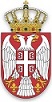 РЕПУБЛИКА СРБИЈАЈАВНИ ИЗВРШИТЕЉ ДРАГАН НИКОЛИЋИменован за подручје Вишег суда у Зрењанину и Привредног суда у ЗрењанинуЗрењанин, Војводе Петра Бојовића 21 сп. 3 ст. 57Тел: 023/600-380Број предмета: ИИВ 443/23Дана: 12.01.2024. годинеЈавни извршитељ Драган Николић, у извршном поступку извршног повериоца "Scania leasing RS" DOO Krnješevci, Крњешевци, ул. Друга индустријска зона бр. 6, МБ 21401625, ПИБ 110917710, кога заступа Милош Радовановић, дипломирани правник, запослен у "Scania leasing RS" DOO, против извршног дужника Горан Томашев, Чента, ул. Улица Чарнојевићева бр. 60, ЈМБГ 2103990850004, ради извршења на основу чл. 237 ст.1 и 238 Закона о извршењу и обезбеђењу: ЗАКЉУЧАК  О ПРОДАЈИ ПОКРЕТНИХ СТВАРИОДРЕЂУЈЕ СЕ продаја путем електронског јавног надметања пописаних покретних ствари извршног дужника по записнику о попису у предмету ИИВ 443/23 за дан 12.02.2024 године путем портала eaukcija.sud.rs и то:1.    VILAGER  апарат за прање под притиском   процењена  вредност износи 8.000,00 динара,2.    сто метал стакло са 4+2 столице  процењена вредност износи 6.000,00 динара, 3.   бицикло  TITANIA процењена вредност износи 5.000,00 динара4.   тв лед - vox процењена вредност износи 12.000,00 динара5.  дрвена витрина из два дела процењена вредност износи 24.000,00 динара6. травокосачица SEVER процењена вредност износи 12.000,00 динара 7. веш машина SAMSUNG  процењена вредност  износи 12.000,00 динара8. софа за седење процењена вредност износи  6.000,00 динараВреме давања понуда траје у периоду од 09:00 часова до 13:00 часова Право учешћа имају сва регистрована  заинтересована лица која најкасније два дана пре одржавања продаје положе јемство у износу од 15% од процењене вредности предмета продаје и то уплатом на жиро рачун Министарства правде у складу са пресонализованим инструкцијама за плаћање које се добијају приликом пријаве на портал eaukcija.sud.rs. Упутства за учешће на електронском јавном надметању налазе се на сајту Министарства правде и у оквиру потрала eaukcija.sud.rs.Полагања јемства су ослобођени извршни поверилац и заложни поверилац ако њихова потраживања достижу износ јемства и ако би се, са обзиром на њихов ред првенства и утврђену вредност покретних ствари тај износ могао намирити из куповне цене. Купци покретних ствари не могу бити  лица за које је прописана забрана одређена чланом 169 Закона о извршењу и обезбеђењу.На заказаном јавном надметању покретне ствари се не може продати испод почетне цене у износу од 50% од утврђене вредности покретних ствари.Најповољнији понудилац је дужан да ОДМАХ након окончања јавног надметања  понуђену цену исплати на наменски рачун јавног извршитеља број 205-0000000237134-84 који се води код НЛБ Комерцијална банка АД Београд и да на уплатници назначи горе наведени број предмета.Понудиоцима чија понуда није пуноважна или која није прихваћена јемство се враћа одмах после закључења јавног надметања. Другом и трећем понудиоцу враћа се јемство када најповољнији понудилац плати понуђену цену у року, а трећем по реду понудиоцу када и други понудилац по реду плати понуђену цену у року. Из јемства понудиоца који није платио понуђену цену намирују се трошкови јавног надметања и разлика измељу цене коју је он понудио и плаћене цене а ако преостане вишак уплатиће се на рачун буџета Републике Србије. У случају да прва три понудиоца не плате понуђену цену у року, из њиховог јемства се намирују трошкови првог и другог јавног надметања односно непосредне погодбе и разлика у цени постигнута на првом и другом јавном надметању односно разлика у цени која је постигнута у постпку продаје путем непосредне погодбе а ако након тога преостане вишак уплатиће се на рачун буџета Републике Србије. Јемство се губи у сваком случају ако учесник не понуди ни почетну цену, као и ако учесник одустане од јавног надметања. Заинтересована лица могу видети покретне стваре  које су предмет продаје сваког петка у 12:00 часова што је извршни дужник дужан омогућити, у противном разгледање ће се спровести принудним путем. Трошкове преузимања покретних ствари сноси купац. Дна:1. Извршни поверилац2. Извршни дужник3. Архива-фајлПОУКА О ПРАВНОМ ЛЕКУ:Против овог закључка није дозвољен приговор.ЈАВНИ ИЗВРШИТЕЉ______________Драган Николић